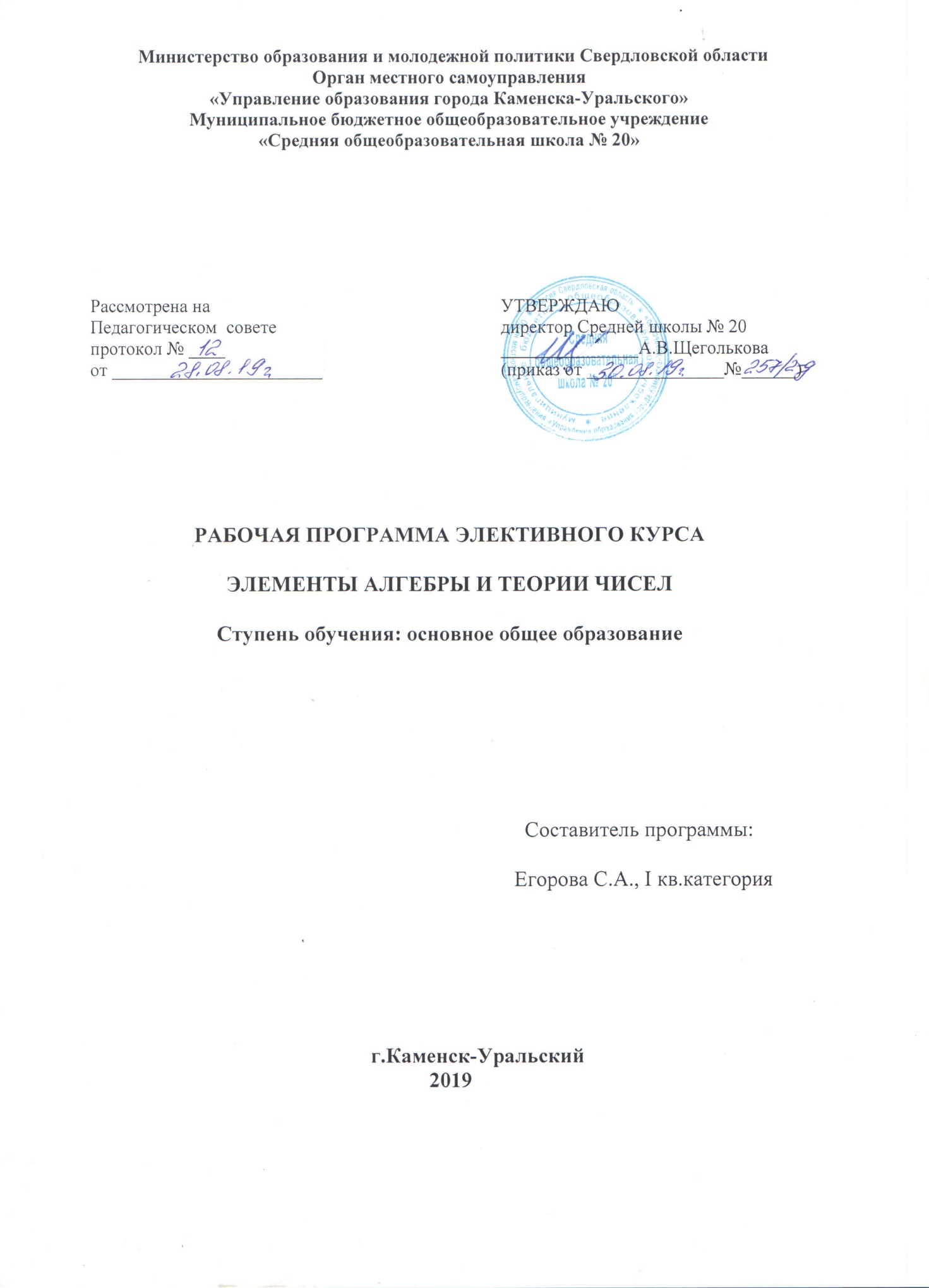  Пояснительная записка         Элективный курс «Элементы алгебры и теории чисел» предназначен для учащихся 7 класса, рассчитан на 34 часа аудиторного времени.        Цели курса: усвоение, углубление и расширение математических знаний; интеллектуальное, творческое развитие учащихся; формирование устойчивого интереса к предмету; приобщение к истории математики как части общечеловеческой культуры.        Задачи курса: обеспечение достаточно прочной базовой  математической  подготовки, необходимой для продуктивной деятельности в современном информационном мире; овладение определенным уровнем математической культуры.           Содержание курса  Натуральные и целые числа. Делимость целых чисел.Натуральные и целые числа. Простые и составные числа.Основная теорема арифметики. Свойства делимости и принципДирихле. Признаки делимости на 3, 4, 5, 7, 9, 11.Наибольший общий делитель и наименьшее общее кратное.Алгоритм Евклида.   Элементы теории множеств.Множества. Числовые множества. Подмножество. Пересечение, объединение, разность множеств. Диаграммы Эйлера – Венна.Алгебра множеств. Конечные и бесконечные множества.  Элементы комбинаторики. Правило суммы, правило произведения. Размещения. Перестановки. Сочетания.  Уравнения и системы уравнений.Линейные уравнения с числовыми и буквенными коэффициентами. Линейные уравнения с параметром. Неопределенное уравнение первой степени с двумя неизвестными и его график.Решение в целых числах.Системы двух линейных уравнений с двумя неизвестными.Задачи на составление уравнений.  Функции и графики.Графики зависимостей. Чтение графиков.Графики прямой и обратной пропорциональных зависимостей.Линейная функция. Функция у=к/х.      Требования к подготовке учащихся      Безоценочное обучение.    По окончании курса ученик должен:иметь представление о позиционных системах счисления.получить навыки обращения с простыми геометрическими фигурами, включая измерение длин, площадей и объемов.Получить навыки решения задач арифметическим способом.Поурочное планирование учебного курса.Список литературы для учителей и учащихсяГазеты  «Математика» (приложение к 1 сентября).Занимательная математика. А. Шатилова; 2003г.Книга для внеклассного чтения по математике. Х. Ризванова, 1998г.Внеклассная работа по математике в 5 – 11 классах. А.В.Фарков, 2008г.Игровые технологии на уроках математики в 5 – 11 классах, И.Б.Ремчукова, 2007г.Внеклассная работа по математике. П.У.Байрамукова, 2007г.Занимательная математика в 5 – 11 классах. Т.Д.Гаврилова, 2005г.Учебник «Математика, 7». Г.В.Дорофеев и др.. 1995г.№п/п                Наименование темы.ЛекцияПрактикаВсего часов1.Натуральные и целые числа.0,50,512.Простые и составные числа.113.Основная теорема арифметики.0,50,514.Свойства делимости и принцип Дирихле.0,50,515.Признаки делимости на 3, 4, 5 .0,50,516.Признаки делимости на 7, 9, 11.0,50,517.Наибольший общий делитель.0,50,518.Наименьшее общее кратное.0,50,519.Алгоритм Евклида.0,50,5110.Множества. Числовые множества.0,50,5111Подмножество, пересечение множеств.0,50,5112.Объединение и разность множеств.0,50,5113.Диаграммы Эйлера – Венна.0,50,5114.Алгебра множеств.0,50,5115.Конечные и бесконечные множества.0,50,5116.Правило суммы.1117.Правило произведения.0,50,5118.Размещения.0,50,5119.Перестановки.0,50,5120.Сочетания.0,50,5121.Обобщающий урок.1122.Линейные уравнения с числовыми и буквенными коэффициентами.0,50,5123.Линейные уравнения с параметром.0,50,5124.Неопределенное уравнение первой степени с двумя неизвестными и его график.0,50,5125.Неопределенное уравнение первой степени с двумя неизвестными и его график.1126.Решение в целых числах.0,50,5127.Решение в целых числах.1128.Системы двух линейных уравнений с двумя неизвестными.0,50,5129.Системы двух линейных уравнений с двумя неизвестными1130.Задачи на составление уравнений.0,50,5131.Задачи на составление уравнений.1132.Графики зависимостей. Чтение графиков.0,50,5133.График прямой и обратной пропорциональных зависимостей.1134.Функция у = к/х.0,50,51                                         Итого  151934